1- CAMBIOS CONVENIENTES TORRE (   -   =  )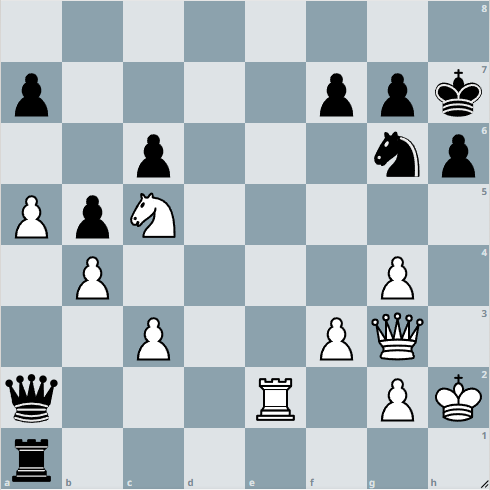 2- CAMBIOS CONVENIENTES TORRE (   -   =  )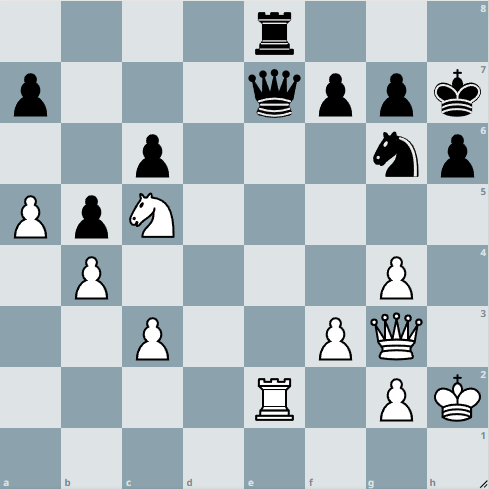 3- CAMBIOS CONVENIENTES TORRE (   -   =  )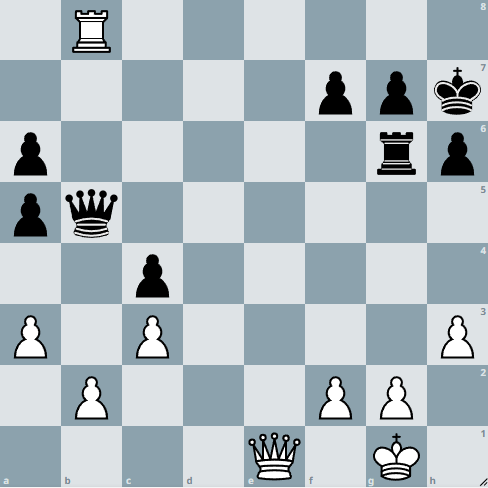 4- CAMBIOS CONVENIENTES TORRE (   -   =  )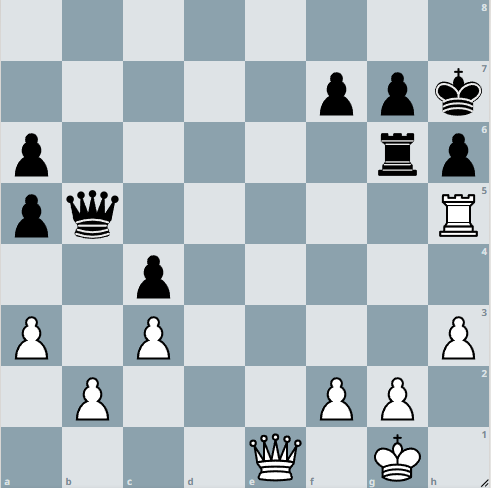 5- CAMBIOS CONVENIENTES TORRE (   -   =  )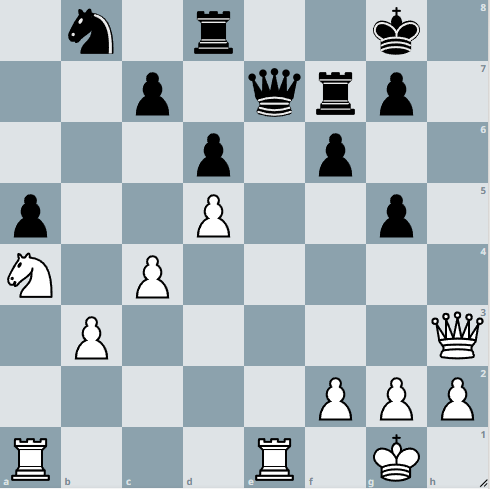 6- CAMBIOS CONVENIENTES TORRE (   -   =  )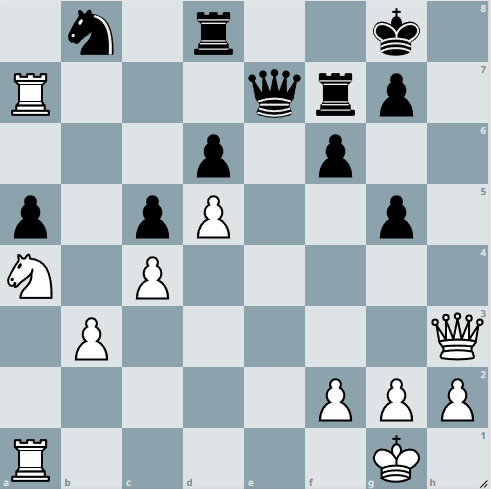 7- CAMBIOS CONVENIENTES TORRE (   -   =  )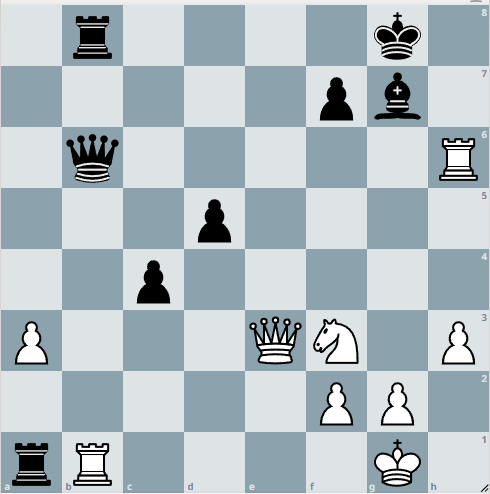 8- CAMBIOS CONVENIENTES TORRE (   -   =  )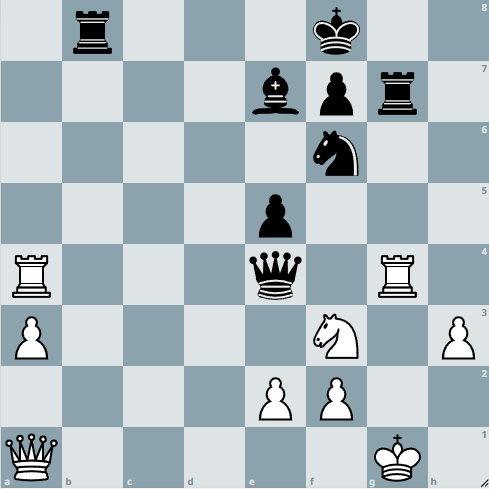 9- CAMBIOS CONVENIENTES TORRE (   -   =  )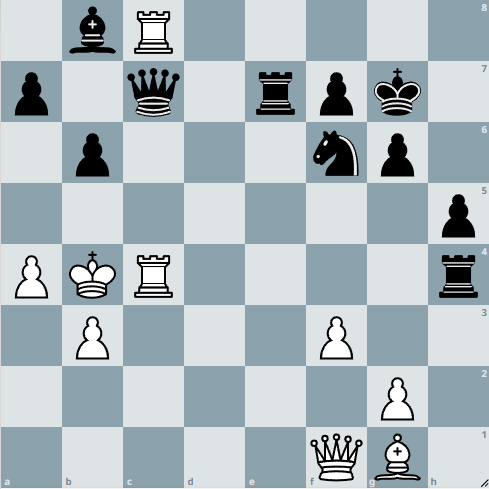 10- CAMBIOS CONVENIENTES TORRE (   -   =  )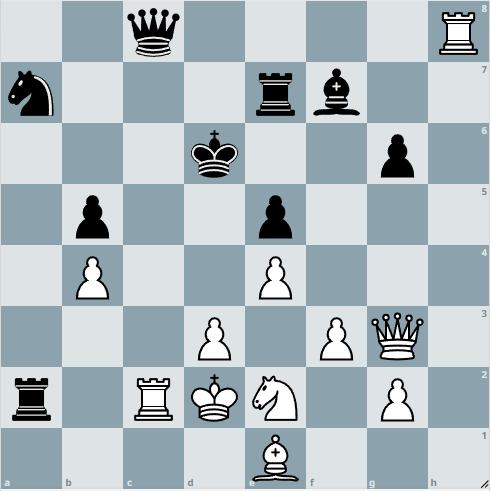 11- CAMBIOS CONVENIENTES TORRE (   -   =  )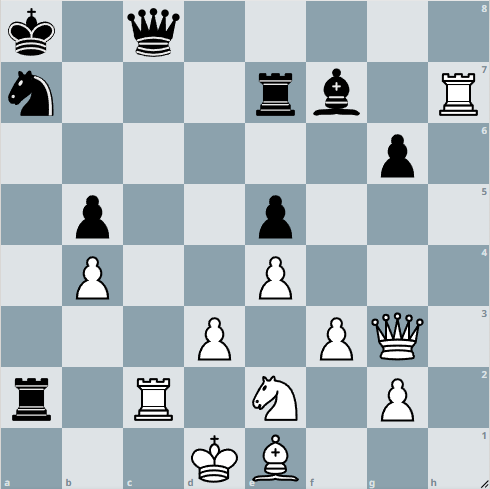 12- CAMBIOS CONVENIENTES TORRE (   -   =  )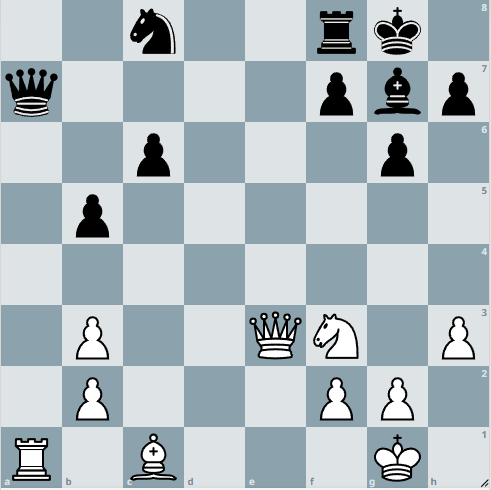   13- CAMBIOS CONVENIENTES ALFIL (   -   =  )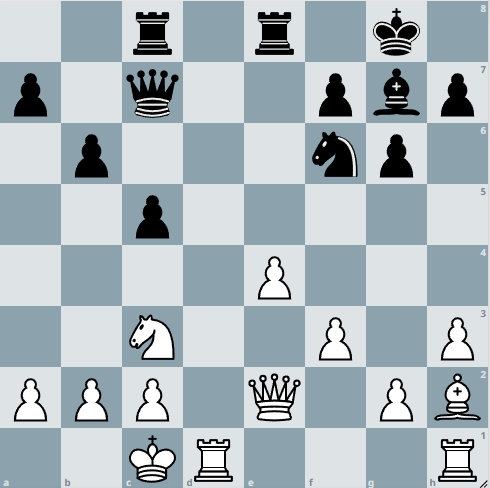   14- CAMBIOS CONVENIENTES ALFIL (   -   =  )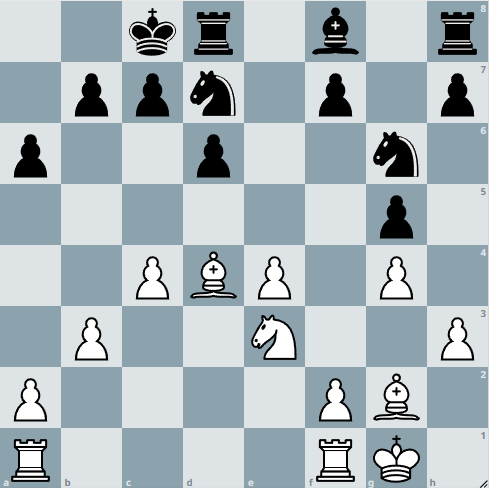   15- CAMBIOS CONVENIENTES ALFIL (   -   =  )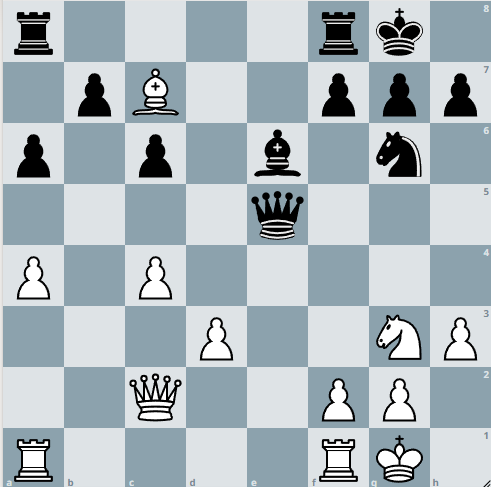   16- CAMBIOS CONVENIENTES ALFIL (   -   =  )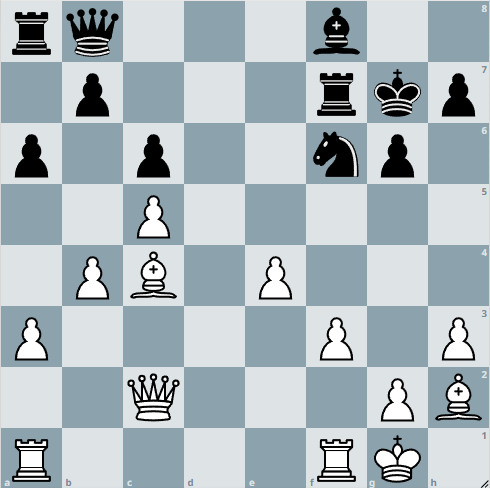 17- CAMBIOS CONVENIENTES ALFIL (   -   =  )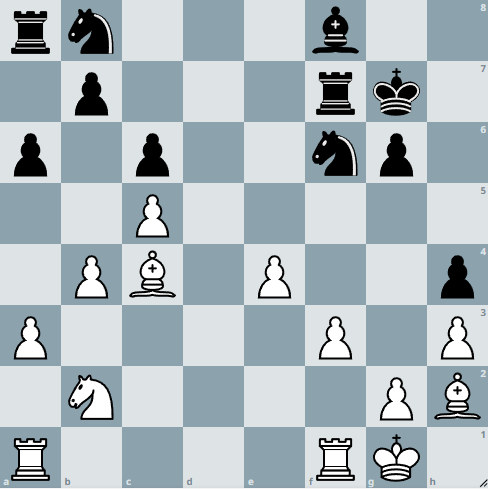 18- CAMBIOS CONVENIENTES ALFIL (   -   =  )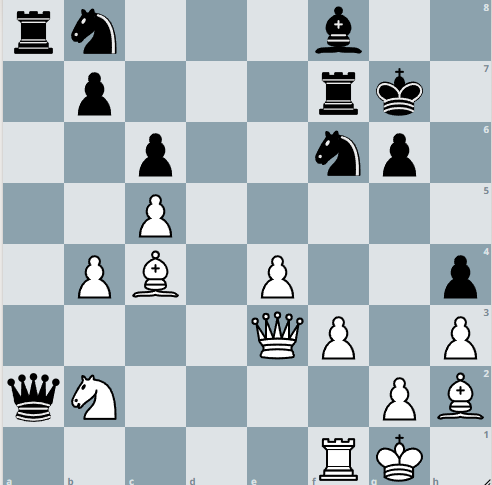 19- CAMBIOS CONVENIENTES ALFIL (   -   =  )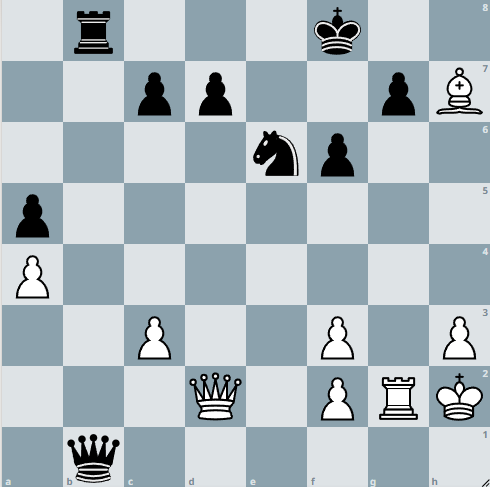 20- CAMBIOS CONVENIENTES ALFIL (   -   =  )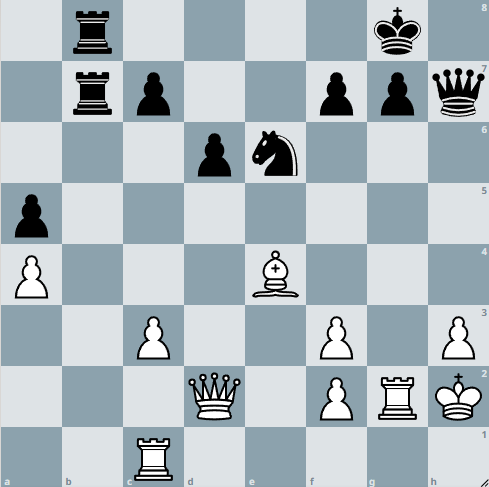 21- CAMBIOS CONVENIENTES ALFIL (   -   =  )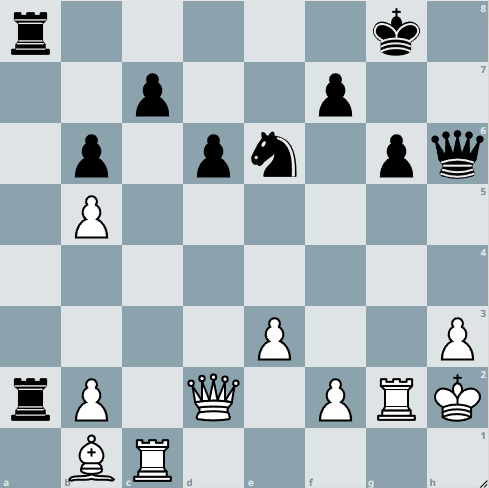 22- CAMBIOS CONVENIENTES ALFIL (   -   =  )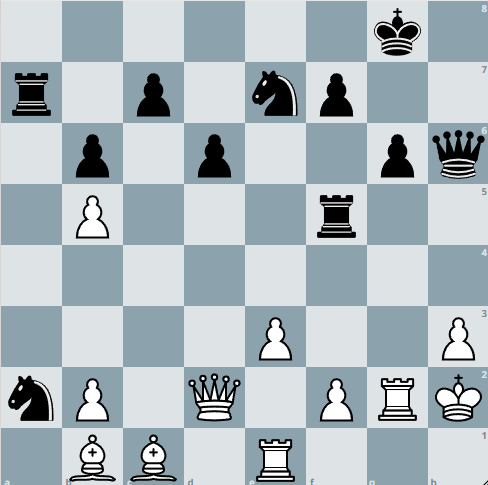 23- CAMBIOS CONVENIENTES ALFIL (   -   =  )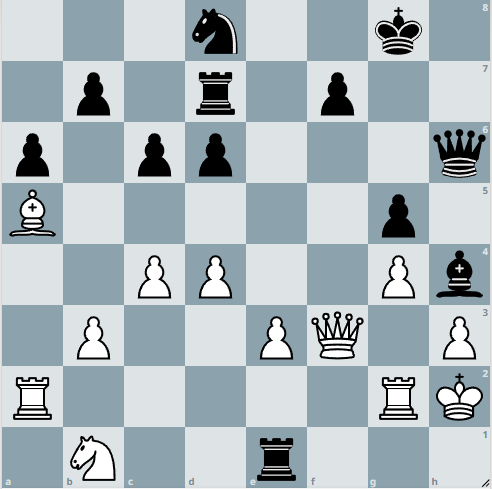 24- CAMBIOS CONVENIENTES ALFIL (   -   =  )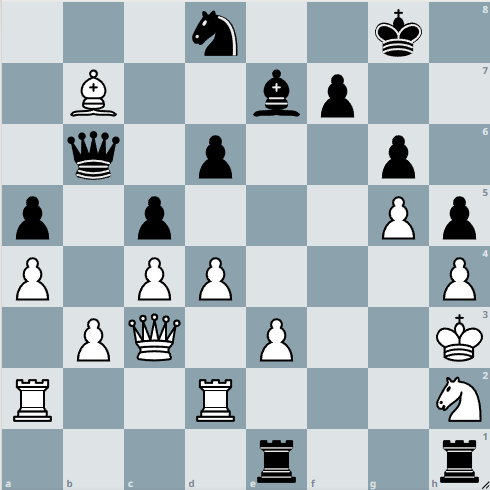 25- CAMBIOS CONVENIENTES CABALLO (   -   =  )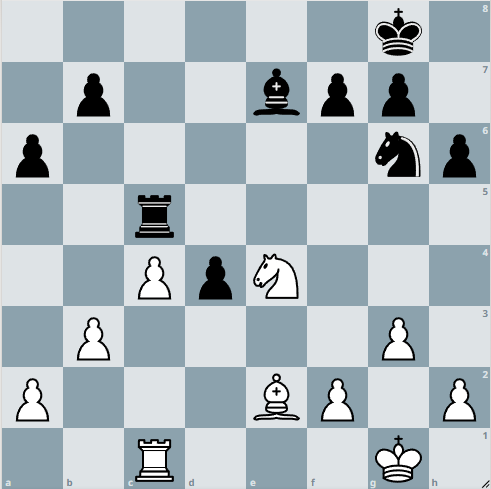 26- CAMBIOS CONVENIENTES CABALLO (   -   =  )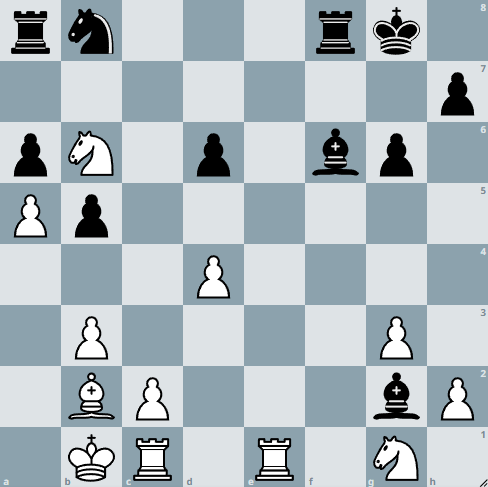 27- CAMBIOS CONVENIENTES CABALLO (   -   =  )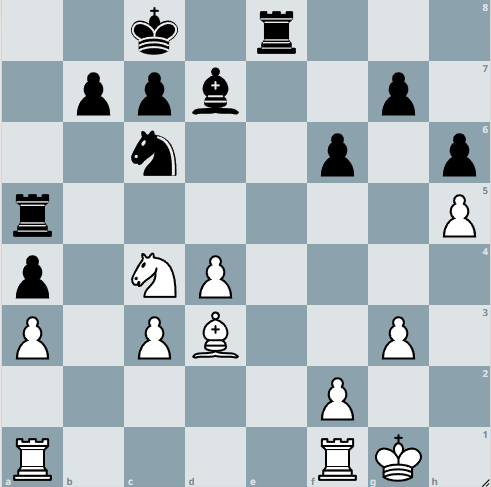 28- CAMBIOS CONVENIENTES CABALLO (   -   =  )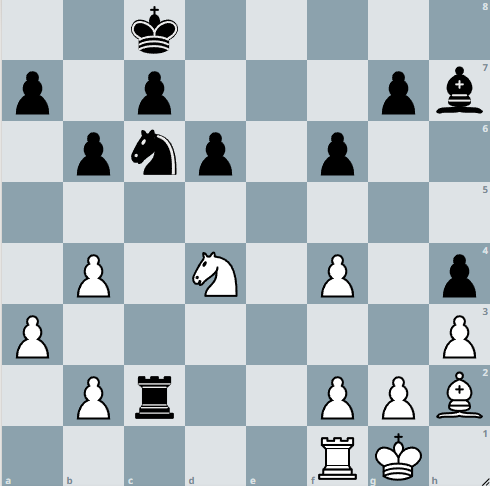 29- CAMBIOS CONVENIENTES CABALLO (   -   =  )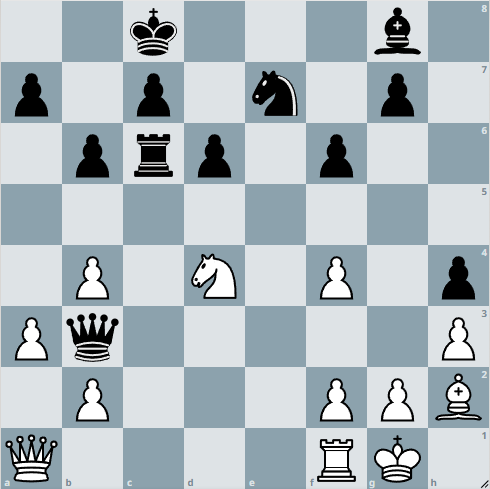 30- CAMBIOS CONVENIENTES CABALLO (   -   =  )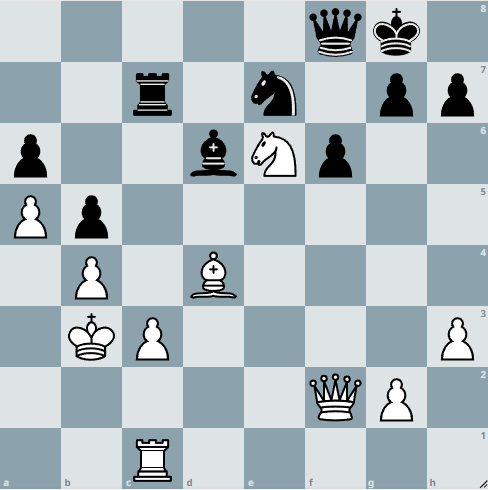 31- CAMBIOS CONVENIENTES PEÓN (   -   =  )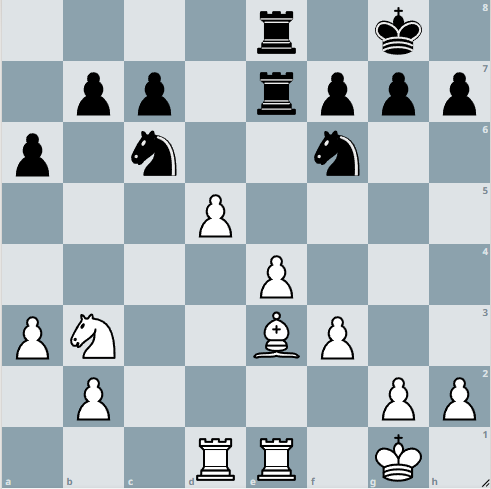 32- CAMBIOS CONVENIENTES PEÓN (   -   =  )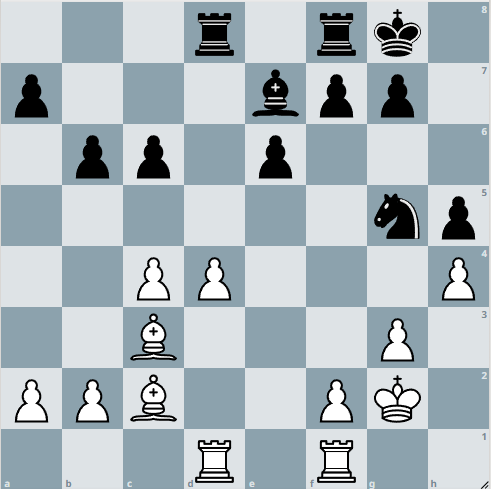 33- CAMBIOS CONVENIENTES PEÓN (   -   =  )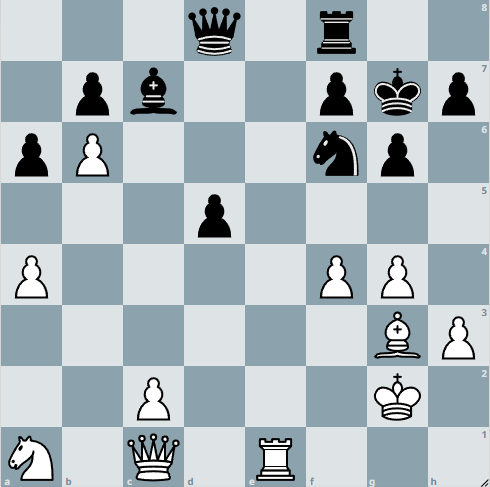 34- CAMBIOS CONVENIENTES PEÓN (   -   =  )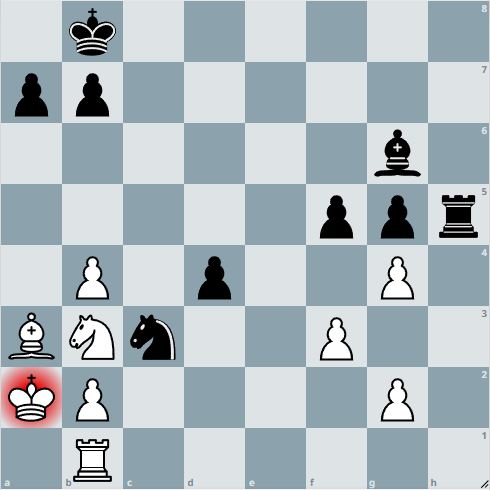 35- CAMBIOS CONVENIENTES PEÓN (   -   =  )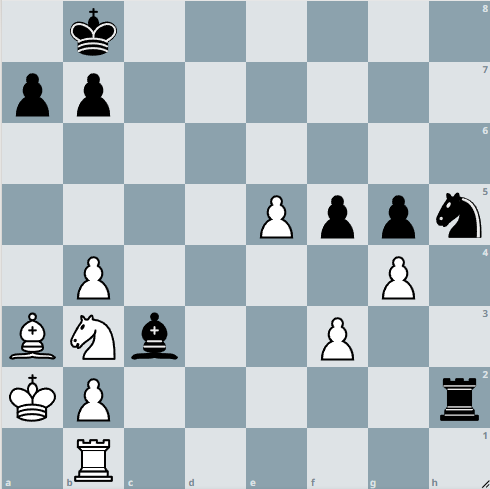 36- CAMBIOS CONVENIENTES PEÓN (   -   =  )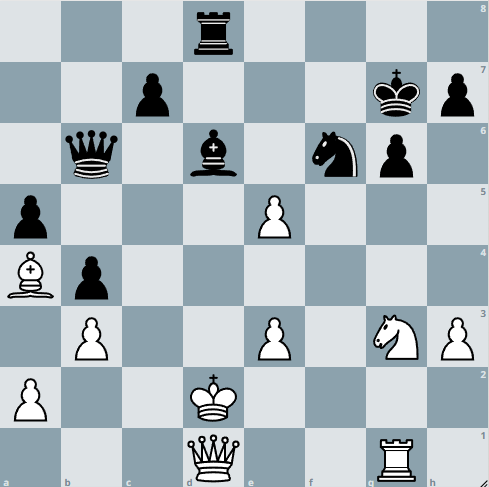 37- CAMBIOS CONVENIENTES VARIOS (   -   =  )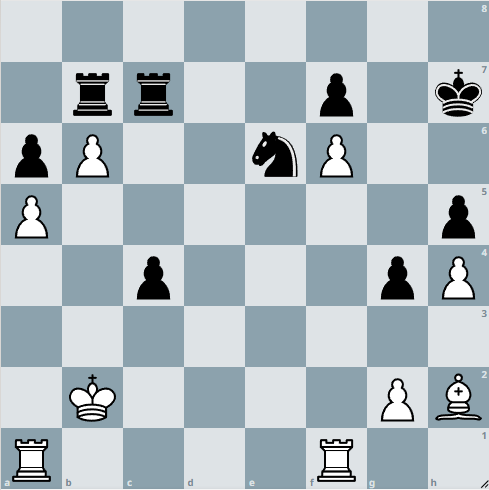 38- CAMBIOS CONVENIENTES VARIOS (   -   =  )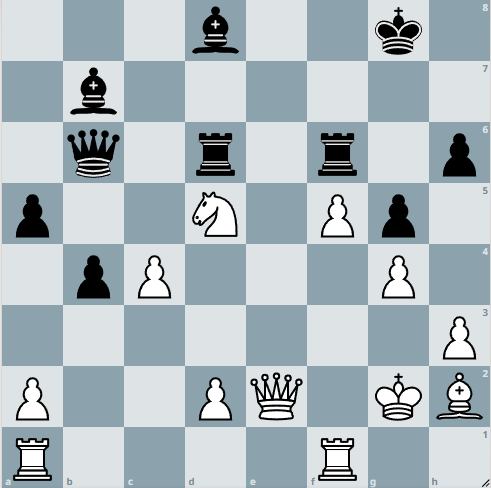 39- CAMBIOS CONVENIENTES VARIOS (   -   =  )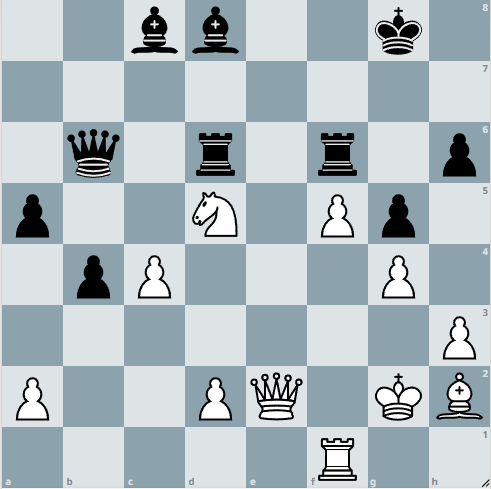 40- CAMBIOS CONVENIENTES VARIOS (   -   =  )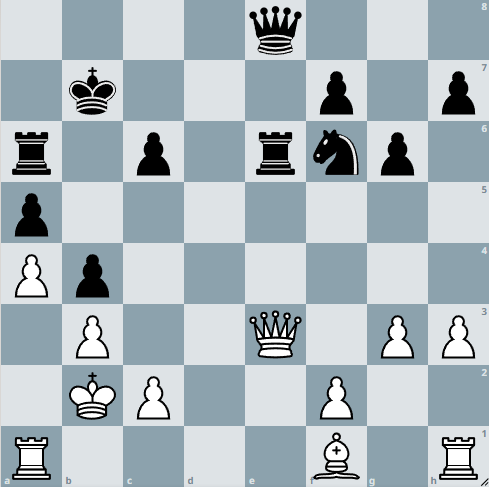 41- CAMBIOS CONVENIENTES VARIOS (   -   =  )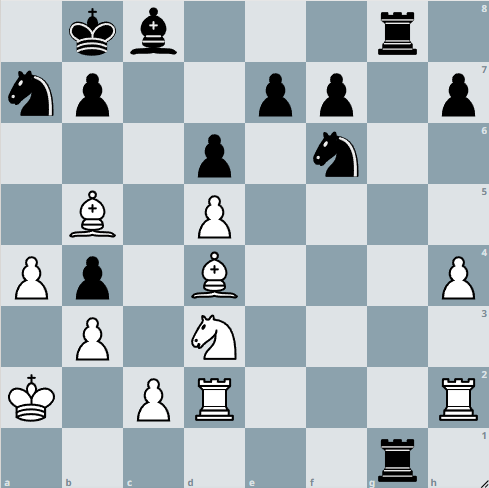 42- CAMBIOS CONVENIENTES VARIOS (   -   =  )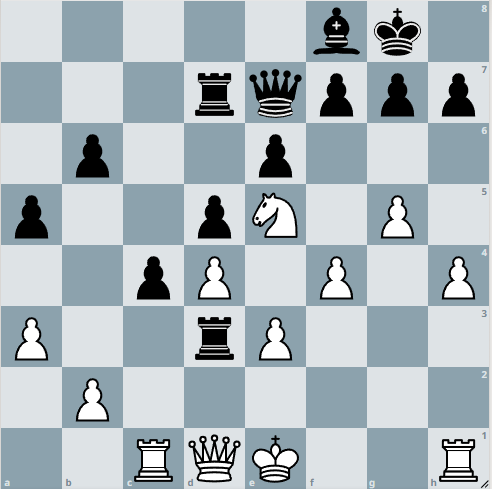 